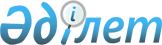 Вопросы Агентства Республики Казахстан по борьбе с экономической и коррупционной преступностью (финансовой полиции)
					
			Утративший силу
			
			
		
					Указ Президента Республики Казахстан от 21 апреля 2005 года N 1557. Утратил силу Указом Президента Республики Казахстан от 29 августа 2014 года № 900      Сноска. Утратил силу Указом Президента РК от 29.08.2014 № 900. (порядок введения в действие см. Примечание *).      В соответствии с подпунктом 1) пункта 2 статьи 17-1 Конституционного закона Республики Казахстан от 26 декабря 1995 года "О Президенте Республики Казахстан" ПОСТАНОВЛЯЮ: 

      1. Утвердить прилагаемые: 

      1) Положение об Агентстве Республики Казахстан по борьбе с экономической и коррупционной преступностью (финансовой полиции) (далее - Агентство); 

      2) структуру Агентства; 

      3) перечень государственных учреждений - территориальных органов и учебных заведений Агентства. 

      2. Внести в Указ Президента Республики Казахстан от 22 января 1999 года N 29 "О мерах по дальнейшей оптимизации системы государственных органов Республики Казахстан" (САПП Республики Казахстан, 1999 г., N 1, ст. 2; N 4-5, ст. 43; 2002 г., N 26, ст. 272; N 45, ст. 445; 2003 г., N 12, ст. 130; N 16, ст. 160; 2004 г., N 13, ст. 166; N 21, ст. 267; N 27, ст. 334) следующие изменение и дополнение: 

  

       в пункте 1 цифры "1-3" заменить цифрами "1-4"; 

  

       дополнить приложением 4 согласно приложению к настоящему Указу. 

      3. Правительству Республики Казахстан принять меры, вытекающие из настоящего Указа. 

      4. Контроль за исполнением настоящего Указа возложить на Администрацию Президента Республики Казахстан. 

      5. Настоящий Указ вводится в действие со дня подписания. 

         Президент 

      Республики Казахстан 

    УТВЕРЖДЕНО               

Указом Президента           

Республики Казахстан          

от 21 апреля 2005 года N 1557      

ПОЛОЖЕНИЕ 

об Агентстве Республики Казахстан по борьбе 

с экономической и коррупционной преступностью 

(финансовой полиции)  

Глава 1. Общие положения 

      1. Агентство Республики Казахстан по борьбе с экономической и коррупционной преступностью (финансовая полиция) (далее - Агентство) является государственным органом Республики Казахстан, непосредственно подчиненным и подотчетным Президенту Республики Казахстан, осуществляющим в целях обеспечения экономической безопасности руководство, а также в пределах, предусмотренных законодательством Республики Казахстан, межотраслевую координацию и иные специальные исполнительные и разрешительные функции по предупреждению, выявлению, пресечению, раскрытию и расследованию экономических, финансовых и коррупционных преступлений и правонарушений. 

      2. Агентство осуществляет свою деятельность в соответствии с Конституцией Республики Казахстан, Законом Республики Казахстан "Об органах финансовой полиции Республики Казахстан", иными нормативными правовыми актами Республики Казахстан и настоящим Положением. 

      3. Агентство является юридическим лицом в организационно-правовой форме государственного учреждения, имеет печати и штампы со своим наименованием на государственном языке, бланки установленного образца, а также в соответствии с законодательством Республики Казахстан счета в органах Казначейства. 

      Агентство вступает в гражданско-правовые отношения от собственного имени. 

      Агентство имеет право выступать стороной гражданско-правовых отношений от имени государства, если оно уполномочено на это в соответствии с законодательством Республики Казахстан. 

      4. Структура и общая штатная численность Агентства утверждаются Президентом Республики Казахстан по представлению Председателя Агентства. 

      5. Юридический адрес Агентства: город Астана, улица Омарова, 60. 

      6. Полное наименование Агентства: государственное учреждение "Агентство Республики Казахстан по борьбе с экономической и коррупционной преступностью (финансовая полиция)". 

      7. Учредительным документом Агентства является настоящее Положение. 

      8. Финансирование деятельности Агентства осуществляется из республиканского бюджета. 

      Агентству запрещается вступать в договорные отношения с субъектами предпринимательства на предмет выполнения обязанностей, являющихся функциями Агентства. 

      Если Агентству законодательными актами предоставлено право осуществлять приносящую доходы деятельность, то доходы, полученные от такой деятельности, направляются в доход республиканского бюджета.  

Глава 2. Основные задачи 

      9. Основными задачами Агентства являются: 

      1) обеспечение в пределах полномочий экономической безопасности государства, законных прав и интересов субъектов предпринимательской деятельности, общества и государства; 

      2) предупреждение, выявление, пресечение, раскрытие и расследование коррупционных, экономических и финансовых преступлений и правонарушений; 

      3) участие в разработке и реализации государственной политики в области борьбы с коррупцией и преступностью в сфере экономики; 

      4) осуществление международного сотрудничества по вопросам, отнесенным к ведению органов финансовой полиции.  

Глава 3. Основные функции и права Агентства 

      10. Агентство в установленном законодательством Республики Казахстан порядке осуществляет: 

      1) стратегические функции, обеспечивающие формирование государственной политики: 

      определяет приоритетные направления деятельности органов финансовой полиции, правовые, организационные и экономические механизмы их реализации; 

      принимает в пределах своих полномочий, установленных законом, нормативные правовые акты ; 

      совершенствует формы и методы борьбы с экономическими, финансовыми и коррупционными преступлениями и правонарушениями, определяет стратегию и тактику оперативно-розыскной деятельности; 

      2) функции, обеспечивающие реализацию государственной политики: 

      обеспечивает руководство, координацию и согласованность действий органов финансовой полиции, учебных заведений и иных подведомственных учреждений по основным направлениям их деятельности, оказывает им практическую, методическую помощь;

      осуществляет координацию и проведение общереспубликанских, региональных оперативно-розыскных и профилактических мероприятий по вопросам своей компетенции, выработку оптимальных решений по использованию имеющихся сил и средств, оказание практической и методической помощи территориальным органам и учебным заведениям финансовой полиции, обобщение и распространение положительного опыта работы; 

      вырабатывает и реализует меры по повышению эффективности деятельности органов финансовой полиции; 

      осуществляет оперативно-розыскную деятельность, дознание и предварительное следствие, анализирует практику оперативно-розыскной, административной, следственной деятельности и дознания органов финансовой полиции, составляет прогноз оперативной обстановки в республике, принимает меры оперативного реагирования по вопросам, требующим вмешательства органов финансовой полиции; 

      регулярно информирует Президента Республики Казахстан о состоянии борьбы с экономическими и коррупционными преступлениями; 

      осуществляет розыск лиц по уголовным делам и делам об административных правонарушениях, отнесенным к ведению органов финансовой полиции, и ответчиков при неизвестности их места пребывания по искам, предъявленным в интересах государства по постановлению суда; 

      организует проведение научных исследований и разработок по актуальным направлениям деятельности органов финансовой полиции; 

      взаимодействует с соответствующими органами иностранных государств и участвует в пределах своих полномочий в деятельности международных организаций по вопросам борьбы с экономическими, финансовыми и коррупционными преступлениями и правонарушениями; 

      разрабатывает предложения по совершенствованию структуры органов финансовой полиции, меры по улучшению взаимодействия органов финансовой полиции, учебных заведений и иных подведомственных учреждений между собой, а также с иными государственными органами; 

       взаимодействует с другими государственными органами по обеспечению экономической безопасности Республики Казахстан.

      11. Агентство в пределах своей компетенции имеет право в установленном законодательством Республики Казахстан порядке: 

      1) вносить Президенту Республики Казахстан предложения по вопросам создания, реорганизации и ликвидации органов финансовой полиции, учебных заведений и подведомственных учреждений, а также организационно-штатного, кадрового и материально-технического укрепления органов финансовой полиции; 

      2) принимать участие в разработке нормативных правовых актов по вопросам обеспечения экономической безопасности государства и иным вопросам, касающимся деятельности органов финансовой полиции; 

      3) осуществлять оперативно-розыскную деятельность, дознание и предварительное следствие; 

      4) по имеющимся в производстве материалам и уголовным делам иметь доступ к документам, материалам статистическим данным и иным сведениям, а также требовать их представления от руководителей и других должностных лиц организаций, физических лиц, снимать с них копии, получать объяснения; 

      5) по имеющимся в производстве уголовным делам подвергать приводу лиц, уклоняющихся от явки по вызову; 

      6) изымать или производить выемку документов, товаров, предметов или иного имущества в соответствии с уголовно-процессуальным законодательством и законодательством об  административных правонарушениях Республики Казахстан; 

      7) использовать соответствующие изоляторы временного содержания, следственные изоляторы в порядке, предусмотренном законодательством Республики Казахстан; 

      8) принимать участие в разработке и реализации программ борьбы с преступностью в Республике Казахстан; 

      9) составлять протоколы и рассматривать дела об административных правонарушениях, осуществлять административное задержание, а также применять другие меры, предусмотренные законодательством Республики Казахстан об административных правонарушениях; 

      10) требовать производства ревизий, налоговых и других проверок, аудита и оценки от уполномоченных органов и должностных лиц в случаях, предусмотренных законодательством Республики Казахстан; 

      11) создавать и использовать информационные системы, обеспечивающие решение возложенных на органы финансовой полиции задач, организовывать исследования в ходе предварительного следствия, дознания, производства по делам об административных правонарушениях в порядке, установленном законодательством Республики Казахстан; 

      12) осуществлять научно-исследовательскую, учебную, издательскую деятельность в порядке, установленном законодательством Республики Казахстан;

      13) давать обязательные для исполнения предписания, представления физическим и юридическим лицам об устранении причин и условий, способствовавших совершению преступлений и иных правонарушений; 

      14) контролировать работу территориальных органов финансовой полиции, учебных заведений и иных подведомственных учреждений.  

Глава 4. Имущество Агентства 

      12. Агентство имеет на праве оперативного управления обособленное имущество. 

      13. Имущество, закрепленное за Агентством, относится к республиканской собственности. 

      14. Агентство не вправе самостоятельно отчуждать или иным способом распоряжаться закрепленным за ним имуществом. 

      Агентству может быть предоставлено право распоряжения имуществом только в случаях и пределах, установленных законодательными актами Республики Казахстан.  

Глава 5. Организация деятельности Агентства 

      15. Агентство возглавляет Председатель , назначаемый на должность и освобождаемый от должности Президентом Республики Казахстан. 

      Председатель имеет четырех заместителей, в том числе одного первого, назначаемых на должности и освобождаемых от должностей по его представлению Президентом Республики Казахстан. 

      16. Председатель организует работу Агентства и руководит ею, в пределах своей компетенции самостоятелен в принятии решений и несет персональную ответственность за деятельность Агентства. 

      17. Председатель в соответствии с законодательством Республики Казахстан: 

      1) осуществляет руководство Агентством; 

      2) представляет Агентство во всех государственных органах и организациях; 

      3) назначает на должность и освобождает от должности руководителей подразделений, учебных заведений и других подведомственных учреждений органов финансовой полиции; 

      4) определяет права и обязанности своих заместителей, руководителей подразделений органов и учебных заведений финансовой полиции; 

      5) в пределах своих полномочий издает приказы и дает указания, обязательные для исполнения органами финансовой полиции и подведомственными учреждениями; 

      6) утверждает структуру подразделений и учебных заведений органов финансовой полиции в пределах лимита штатной численности, утвержденного Президентом Республики Казахстан, и положения о подразделениях и учебных заведениях органов финансовой полиции ; 

      7) принимает граждан Республики Казахстан, прошедших обязательную специальную проверку, в кадровый состав органов финансовой полиции, присваивает специальные звания; 

      8) назначает на должность и освобождает от должности сотрудников органов финансовой полиции; 

      9) вносит Президенту Республики Казахстан представления о присвоении сотрудникам органов финансовой полиции специальных званий высшего начальствующего состава, о награждении их государственными наградами и присвоении им почетных званий Республики Казахстан; 

      10) решает вопросы поощрения, оказания материальной помощи и налагает дисциплинарные взыскания на сотрудников органов финансовой полиции; 

      11) осуществляет иные полномочия в соответствии с законодательством Республики Казахстан. 

      18. В случае отсутствия Председателя Агентства его обязанности по поручению Председателя исполняет первый заместитель или один из заместителей. 

      19. Агентство имеет коллегию, являющуюся консультативно- совещательным органом при Председателе. Численный и персональный состав коллегии утверждается Председателем Агентства, как правило, из числа заместителей, руководителей подразделений и иных должностных лиц. Председатель определяет порядок подготовки и проведения заседаний коллегии.  

Глава 6. Реорганизация и ликвидация Агентства 

      20. Реорганизация и ликвидация Агентства осуществляются в соответствии с законодательством Республики Казахстан. 

УТВЕРЖДЕНА                

Указом Президента            

Республики Казахстан          

от 21 апреля 2005 года N 1557      

СТРУКТУРА 

Агентства Республики Казахстан по борьбе с экономической 

и коррупционной преступностью (финансовой полиции)       Руководство 

      Организационно-контрольный департамент - инспекция 

      Информационно-аналитический департамент 

      Департамент по раскрытию экономических и финансовых преступлений 

      Специальный департамент 

      Департамент по раскрытию и предупреждению дел о коррупции 

      Следственный департамент 

      Департамент правового обеспечения и международного сотрудничества 

      Управление внутренней безопасности 

      Управление кадров 

      Управление обеспечения секретности и документооборота 

      Финансово-хозяйственное управление 

УТВЕРЖДЕН                

Указом Президента            

Республики Казахстан          

от 21 апреля 2005 года N 1557      ПЕРЕЧЕНЬ 

государственных учреждений - территориальных органов 

и учебных заведений Агентства Республики Казахстан по борьбе 

с экономической и коррупционной преступностью (финансовой полиции)       1. Департамент по борьбе с экономической и коррупционной преступностью (финансовая полиция) по городу Астане Агентства Республики Казахстан по борьбе с экономической и коррупционной преступностью (финансовой полиции). 

      2. Департамент по борьбе с экономической и коррупционной преступностью (финансовая полиция) по городу Алматы Агентства Республики Казахстан по борьбе с экономической и коррупционной преступностью (финансовой полиции). 

      3. Департамент по борьбе с экономической и коррупционной преступностью (финансовая полиция) по Акмолинской области Агентства Республики Казахстан по борьбе с экономической и коррупционной преступностью (финансовой полиции). 

      4. Департамент по борьбе с экономической и коррупционной преступностью (финансовая полиция) по Актюбинской области Агентства Республики Казахстан по борьбе с экономической и коррупционной преступностью (финансовой полиции). 

      5. Департамент по борьбе с экономической и коррупционной преступностью (финансовая полиция) по Алматинской области Агентства Республики Казахстан по борьбе с экономической и коррупционной преступностью (финансовой полиции). 

      6. Департамент по борьбе с экономической и коррупционной преступностью (финансовая полиция) по Атырауской области Агентства Республики Казахстан по борьбе с экономической и коррупционной преступностью (финансовой полиции). 

      7. Департамент по борьбе с экономической и коррупционной преступностью (финансовая полиция) по Восточно-Казахстанской области Агентства Республики Казахстан по борьбе с экономической и коррупционной преступностью (финансовой полиции). 

      8. Департамент по борьбе с экономической и коррупционной преступностью (финансовая полиция) по Жамбылской области Агентства Республики Казахстан по борьбе с экономической и коррупционной преступностью (финансовой полиции). 

      9. Департамент по борьбе с экономической и коррупционной преступностью (финансовая полиция) по Западно-Казахстанской области Агентства Республики Казахстан по борьбе с экономической и коррупционной преступностью (финансовой полиции). 

      10. Департамент по борьбе с экономической и коррупционной преступностью (финансовая полиция) по Карагандинской области Агентства Республики Казахстан по борьбе с экономической и коррупционной преступностью (финансовой полиции). 

      11. Департамент по борьбе с экономической и коррупционной преступностью (финансовая полиция) по Костанайской области Агентства Республики Казахстан по борьбе с экономической и коррупционной преступностью (финансовой полиции). 

      12. Департамент по борьбе с экономической и коррупционной преступностью (финансовая полиция) по Кызылординской области Агентства Республики Казахстан по борьбе с экономической и коррупционной преступностью (финансовой полиции). 

      13. Департамент по борьбе с экономической и коррупционной преступностью (финансовая полиция) по Мангистауской области Агентства Республики Казахстан по борьбе с экономической и коррупционной преступностью (финансовой полиции). 

      14. Департамент по борьбе с экономической и коррупционной преступностью (финансовая полиция) по Павлодарской области Агентства Республики Казахстан по борьбе с экономической и коррупционной преступностью (финансовой полиции). 

      15. Департамент по борьбе с экономической и коррупционной преступностью (финансовая полиция) по Северо-Казахстанской области Агентства Республики Казахстан по борьбе с экономической и коррупционной преступностью (финансовой полиции). 

      16. Департамент по борьбе с экономической и коррупционной преступностью (финансовая полиция) по Южно-Казахстанской области Агентства Республики Казахстан по борьбе с экономической и коррупционной преступностью (финансовой полиции). 

      17. Академия финансовой полиции. 

ПРИЛОЖЕНИЕ               

к Указу Президента           

Республики Казахстан          

от 21 апреля 2005 года N 1557      ПРИЛОЖЕНИЕ 4            

к Указу Президента          

Республики Казахстан         

от 22 января 1999 года N 29       

ШТАТНАЯ ЧИСЛЕННОСТЬ 

органов финансовой полиции Республики Казахстан Органы финансовой полиции Республики Казахстан          3945, 

  

в том числе: 

  

Агентство Республики Казахстан по борьбе 

с экономической и коррупционной преступностью 

(финансовая полиция)                                     338, 

  

территориальные органы финансовой полиции               3447, 

  

Академия финансовой полиции                              160 
					© 2012. РГП на ПХВ «Институт законодательства и правовой информации Республики Казахстан» Министерства юстиции Республики Казахстан
				